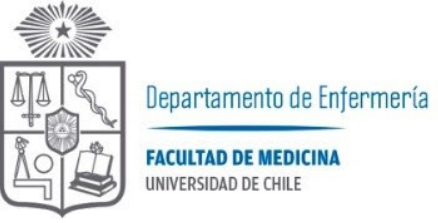 Dossier:_________________________________________________________________________                                                              Año 2022“Cuidados de Enfermería en Punción Venosa”IntroducciónEl conocimiento de la adecuada técnica para llevar a cabo una inyección es indispensable para la práctica de enfermería de primer contacto, ya que se ha convertido en una herramienta invaluable el tratamiento de diversas patologías por medio de la administración de medicamentos.Saber puncionar, hacerlo de la mejor forma, sin poner en riesgo la salud de nuestro paciente, es la base para muchos tratamientos.Instalar una vía venosa y saber fijarla de manera correcta, para nosotros profesionales de enfermería, es todo un arte, que pocas personas (alejadas de enfermería) logran entender.En este curso, se espera que Ud. Maneje las bases para realizar el procedimiento en forma correcta, y claramente que conozca siempre el fundamento de la actividad que va a realizar.Punción Venosa Periférica en adultos.Definición.Es   la   introducción   de   un   catéter   en   un   vaso sanguíneo.Objetivos:- Instalación de vía venosa a permanencia. - Permeabilizar un   acceso venoso   en   caso   de emergencia.- Administración de medicamentos.- Administración de soluciones parenterales.Materiales:- Riñón / bandeja.- Alcohol al 70°- Torulas de algodón- Alcopads, si hay disponibilidad en el servicio.- Ligadura (no guante).- Jeringa   5   o   10   cc (según   disponibilidad   del servicio).- Suero fisiológico - Catéter (14-16-18-20-22). Según sea el caso.- Gasa, parche curita, Tegaderm IV. Según protocolo del servicio.- Llave 3 pasos, alargador venoso. Idealmente llave de tres pasos con alargador incluido.- Guantes de procedimiento.- Deposito cortopunzante y bolsa de desechos.- Marcador o lápiz para rotular. 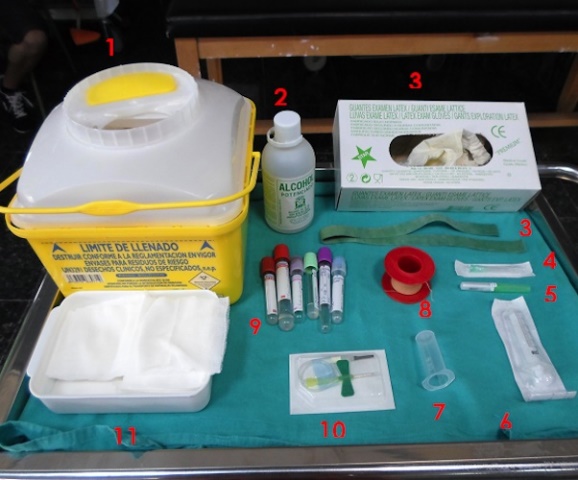 Si   además   dejan   indicaciones   de   toma   de exámenes sanguíneos, usted puede instalar la víavenosa   y   hacer   la   toma   de   exámenes correspondientes. En   el   caso   anterior   deberá   agregar   al material: - Tubos (lila, celeste, rojo, verde, gris, amarillo) según corresponda al servicio y hospital.- Jeringa 5 cc, 10 cc o 20 cc (según cantidad de cc de la suma total de exámenes).Colores Tubos y orden de tomaConsideraciones generales de vía venosa periférica: Sitio de punción (de preferencia antebrazo, evitar zonas de pliegues)- Vena cubital.- Vena cefálica- Vena basílica. 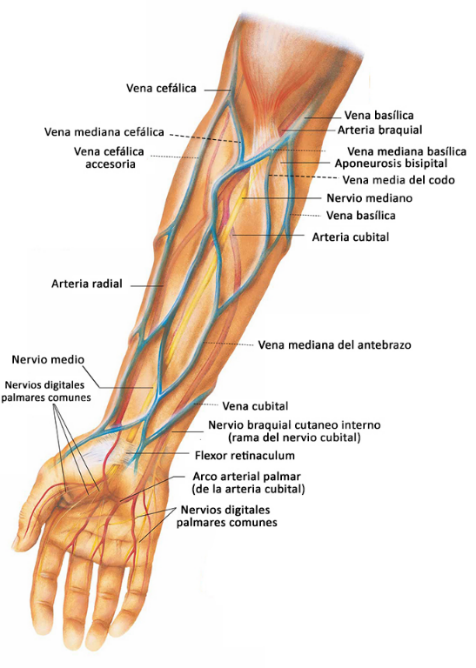 Nunca debemos puncionar en:- Piel con lesiones.- Presencia de hematomas.- Quemaduras.- Presencia de cicatrices.- Brazo del lado con mastectomía reciente.- Presencia de venas tortuosas.Posibles complicaciones.- Equimosis / hematoma.- Extravasación.- Flebitis (química o mecánica).Técnica en personas adultas:Realizar lavado de manos.Reunir material.Corroborar   indicación   de   instalación   vía venosa y/o toma de exámenes.Explicar   procedimientos   a   paciente, revisar brazalete, solicitar autorización.Evaluar vena a puncionar (distal a proximal) trate de evitar pliegues y dorso de la mano.Evaluar significa observar, palpar y/o ligar zona del posible acceso venoso ayuda aElegir calibre de catéter a utilizar.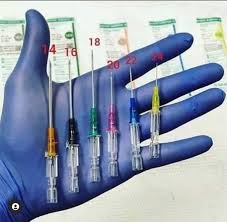 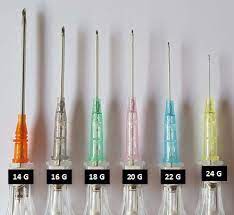 Realizar lavado de manos. (nuevamente)Deje su material a utilizar listo (gasas, telas cortadas).Ligar la extremidad (se recomienda a unos 10 o 15 cm sobre el sitio de punción).Limpiar   sitio   de   punción   con   torulas   con alcohol, puede   ser   limpieza   con   técnica   de barrido o circular de centro hasta afuera.Colocarse guantes de procedimiento.Fijar la vena junto con la piel y puncione en ángulo de 20-30 grados con bisel de catéterhacia arriba.Observar   que   haya   reflujo   en la   cámara   de atrás   de   la   bránula, sino   refluye   palpe nuevamente y puede reposicionar la bránula para acceder a la vena.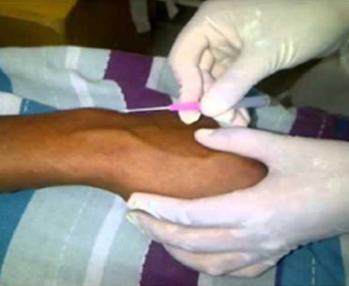 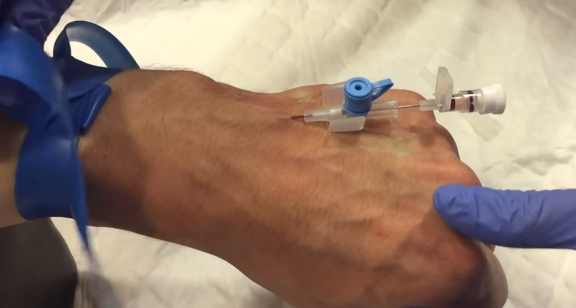 Si   hay   reflujo   en   la   cámara   trasera, avance suavemente   el   teflón   y   retire   levemente   el mandril (que contiene el bisel).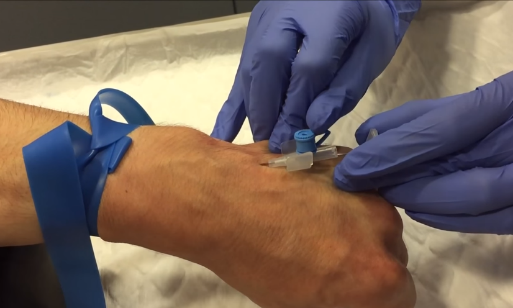 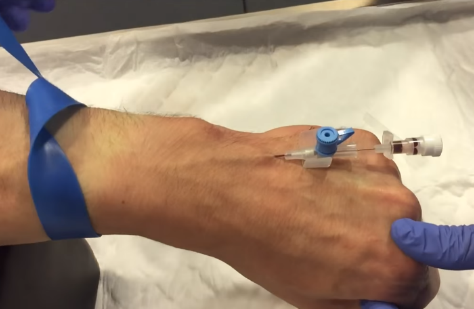 Con   la   mano   no   dominante, quite   ligadura, haga   presión sobre   el   sitio   de   inserción del catéter, retire el mandril y conecte llave de 3 pasos y /o alargador venoso.Deje mandril en riñón en zona visible y/o elimine en forma inmediata.Fije   la   vía   venosa, según servicio u hospital (gasa con tela o Tegaderm IV).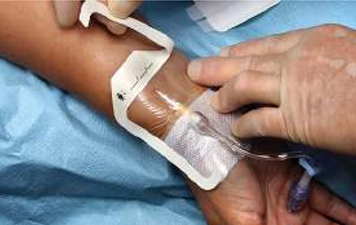 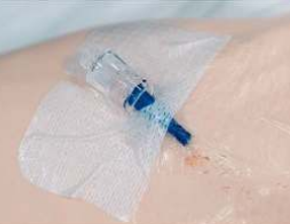 Si   dejan   exámenes   de   sangre   /este   es   el momento   de   realizarlo) posterior   a   ello introduzca unos 5 cc de suero fisiológico para permeabilizar la vía.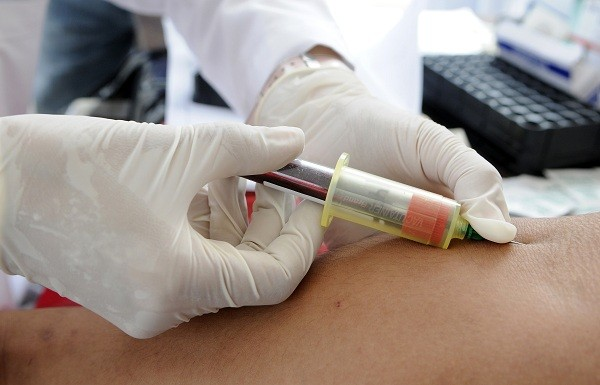 Rotule vía venosa periférica y registe en ficha de enfermería y realizar lavado de manos.Instale llave de tres pasos con alargador venoso, puede utilizar tapón amarillo (tapón para inyectar)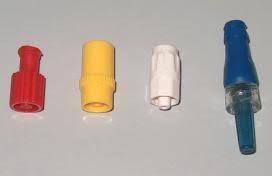 Eliminar material cortopunzante y material   no   cortopunzante   según   REAS   del establecimiento.Registre en ficha de enfermería: Datos visuales, observaciones, numero de punciones.En resumen: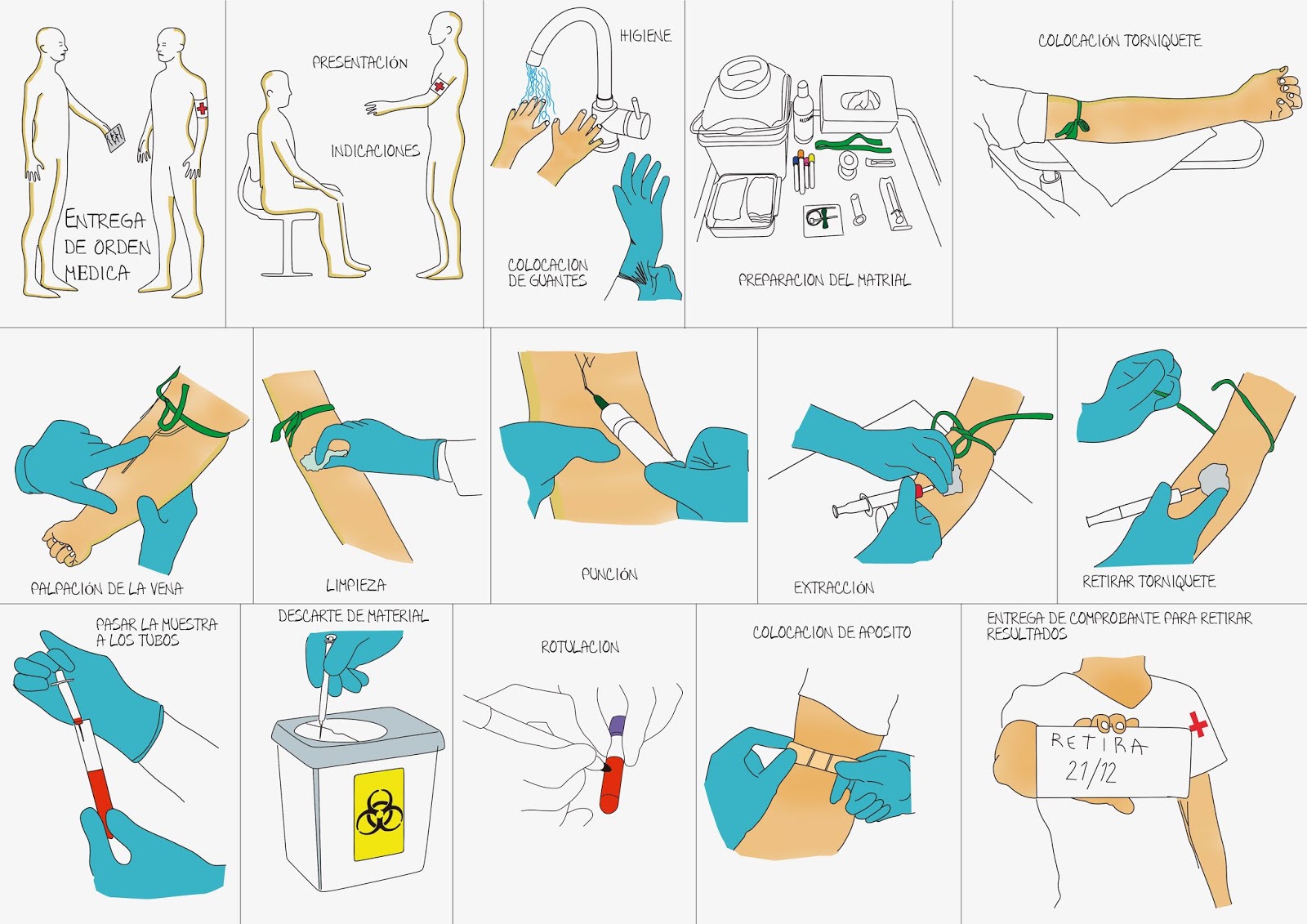 Bibliografía Procedimientos de Enfermería EU Viviana Cristi O. 1º edición 2016Procedimientos de Enfermería Médico-quirúrgica. Blanca Vial L. 2º edición 2010. Libro UCI Paul Marino, Edición 2017. Color tapa tubo AditivoPropósito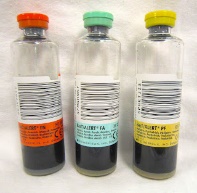  Caldo de cultivoLos hemocultivos deben extraerse durante un pick febril La extracción se debe realizar preferiblemente por venopunción, mediante técnica aséptica. No se debe cambiar la aguja de la extracción por una nueva para inocular la muestra en los frascos.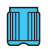  Citrato de sodio a 3.2% (1:4).Impide la coagulación sanguínea, lo cual permite separar el plasma.Ejemplo de prueba para la que se utiliza: Coagulación, Agregación plaquetaria y dímero D.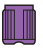 Etilendiamino-tetra-acetato (EDTA) 7,2 mg.Impide la coagulación sanguínea, lo cual permite separar el plasma.Ejemplo de prueba para la que se utiliza: BH, HbA1C, Troponina I.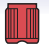 Ninguno.Permite la coagulación sanguínea. lo cual permite separar el suero.Ejemplo de prueba para la que se utiliza: QS, serología, Perfil ginecólogo, tiroideo y de lípidos, Pruebas de funcionalidad hepática, Marcadores tumorales.